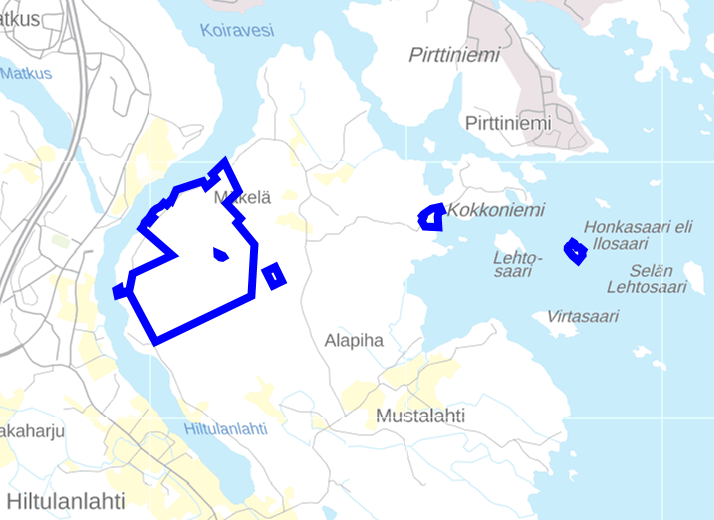 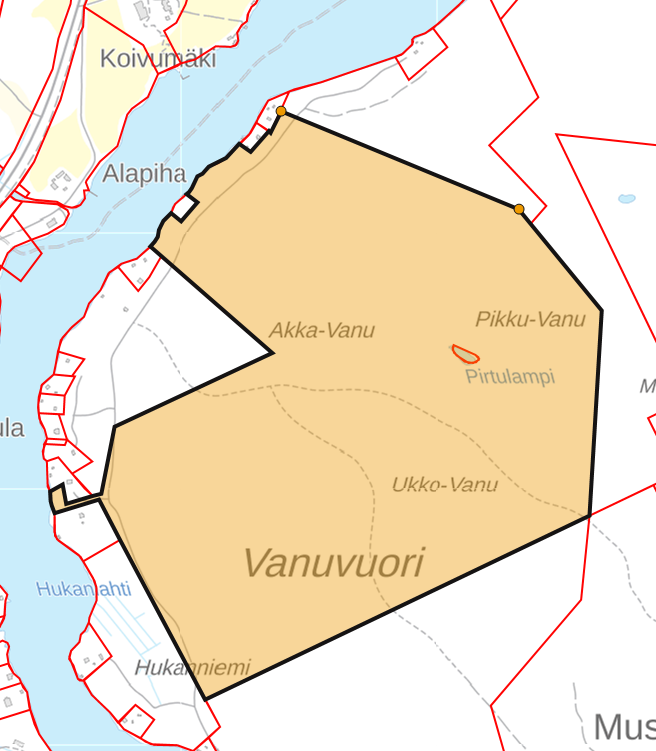 Asiakirja on allekirjoitettu koneellisesti Kuopion kaupungin asianhallintajärjestelmässä. Allekirjoituksen oikeellisuuden voi todentaa kirjaamosta.	Valmistelija 	etunimi.sukunimi(at)kuopio.fiLiitteet	OikaisuvaatimusohjeTiedoksianto	Päätös on lähetetty postitse tiedoksi 27.2.2019 asiakkaalle.Tiedoksi	Kaupunginhallitus	KaupunkirakennelautakuntaNähtävänäolo	Päätös on yleisesti nähtävänä Kuopion kaupungin verkkosivuilla www.kuopio.fi/paatoksenteko 27.2.2019.Liite A kuntalain mukainen oikaisuvaatimusohjeOikaisuvaatimusoikeusPäätökseen tyytymätön voi tehdä kirjallisen oikaisuvaatimuksen.Oikaisuvaatimuksen saa tehdä se, johon päätös on kohdistettu tai jonka oikeuteen, velvollisuuteen tai etuun päätös välittömästi vaikuttaa (asianosainen) sekä kunnan jäsen.OikaisuvaatimusviranomainenKaupunkirakennelautakuntaPostiosoite	PL 1097, 70111 KUOPIOKäyntiosoite	Suokatu 42Puhelin	044 718 5113 tai 044 718 5110Sähköposti	kaupunkiymparisto(at)kuopio.fiOikaisuvaatimusaika ja sen alkaminenOikaisuvaatimus on tehtävä 14 päivän kuluessa päätöksen tiedoksisaannista. Kunnan jäsenten katsotaan saaneen päätöksestä tiedon seitsemän päivän kuluttua siitä, kun pöytäkirja on asetettu yleisesti nähtäväksi Kuopion kaupungin verkkosivuille www.kuopio.fi/paatoksenteko. Asianosaisen katsotaan saaneen päätöksestä tiedon, jollei muuta näytetä, seitsemän päivän kuluttua kirjeen lähettämisestä, kolmen päivän kuluttua sähköpostin lähettämisestä, saantitodistuksen osoittamana aikana tai erilliseen tiedoksisaantitodistukseen merkittynä aikana. Tiedoksisaantipäivää ei lueta oikaisuvaatimusaikaan.Oikaisuvaatimuksen sisältö ja toimittaminenOikaisuvaatimuksesta on käytävä ilmi vaatimus perusteineen ja se on tekijän allekirjoitettava.Oikaisuvaatimuksen voi toimittaa myös telekopiona (faksina) tai sähköpostina. Sähköistä asiakirjaa ei tarvitse täydentää allekirjoituksella, jos asiakirjassa on tiedot lähettäjästä, eikä asiakirjan alkuperäisyyttä tai eheyttä ole syytä epäillä.Oikaisuvaatimus on toimitettava oikaisuvaatimusviranomaiselle viimeistään määräajan viimeisenä päivänä ennen viraston virka-ajan päättymistä tai mikäli määräajan viimeinen päivä on pyhäpäivä tai muu sellainen päivä, jona työt virastoissa on keskeytettävä, ensimmäisenä arkipäivänä sen jälkeen.Sähköisen viestin (faksin tai sähköpostin) katsotaan saapuneen viranomaiselle silloin, kun se on viranomaisen käytettävissä vastaanottolaitteessa tai tietojärjestelmässä siten, että viestiä voidaan käsitellä.Oikaisuvaatimus toimitetaan aina omalla vastuulla. Postiin asiakirjat on jätettävä niin ajoissa, että ne ehtivät perille ennen oikaisuvaatimusajan päättymistä., puh. 